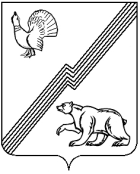 АДМИНИСТРАЦИЯ ГОРОДА ЮГОРСКАХанты-Мансийского автономного округа - ЮгрыПОСТАНОВЛЕНИЕО внесении изменений в постановление администрациигорода Югорска от 22.12.2010 № 2395 «Об утверждении Порядка создания, реорганизации, изменении типа и ликвидации муниципальных учреждений, а также утверждения уставов муниципальных учреждений и внесения в них изменений»В целях приведения муниципального нормативного правового акта города Югорска в соответствие законодательству Российской Федерации:Внести в постановление администрации города Югорска от 22.12.2010 № 2395 «Об утверждении Порядка создания, реорганизации, изменении типа и ликвидации муниципальных учреждений, а также утверждения уставов муниципальных учреждений и внесения в них изменений» (с изменениями от 13.02.2015 № 979) следующие изменения:Пункт 1 изложить в следующей редакции:«1. Утвердить:1.1. Порядок создания, реорганизации, изменении типа и ликвидации муниципальных учреждений, а также утверждения уставов муниципальных учреждений и внесения в них изменений (приложение 1).1.2. Порядок подготовки заключения об оценке последствий принятия решения о реорганизации или ликвидации муниципального учреждения города Югорска (приложение 2).».1.2. В приложении:1.2.1. В заголовке слова «Приложение к постановлению администрации города Югорска от 22 декабря 2010 № 2395» заменить словами «Приложение 1 к постановлению администрации города Югорска от 22 декабря 2010          № 2395».1.2.2. Пункт 9 раздела III изложить в следующей редакции:«9. Решение о реорганизации муниципального учреждения принимается администрацией города Югорска в форме постановления.Принятие администрацией города Югорска решения о реорганизации муниципальных учреждений города Югорска, образующих социальную инфраструктуру для детей допускается на основании положительного заключения комиссии по оценке последствий принятия решения о реконструкции, модернизации, об изменении назначения или о ликвидации объекта социальной инфраструктуры для детей, являющегося муниципальной собственностью города Югорска, оценки последствий заключения муниципальной организацией города Югорска, образующей социальную инфраструктуру для детей, договора аренды, договора безвозмездного пользования закрепленных за ней объектов собственности, а также о реорганизации или ликвидации муниципальных организаций города Югорска, образующих социальную инфраструктуру для детей (далее - Комиссия по оценке последствий принятия решения) в порядке, утвержденном постановлением администрации города Югорска от 06.10.2023 № 1358-п «Об утверждении Порядка проведения  оценки последствий принятия решения о реконструкции, модернизации, об изменении назначения или о ликвидации объекта социальной инфраструктуры для детей, являющегося муниципальной собственностью города Югорска, оценки последствий заключения муниципальной организацией города Югорска, образующей социальную инфраструктуру для детей, договора аренды, договора безвозмездного пользования закрепленных за ней объектов собственности, а также о реорганизации или ликвидации муниципальных организаций города Югорска, образующих социальную инфраструктуру для детей».Принятие администрацией города Югорска решения о реорганизации муниципальных учреждений города Югорска, не указанных в абзаце втором настоящего пункта, допускается на основании положительного заключения комиссии по оценке последствий принятия решения о реорганизации или ликвидации муниципальных учреждений, созданной органом местного самоуправления, осуществляющим функции и полномочия учредителя муниципального учреждения по форме согласно приложению к Порядку подготовки заключения об оценке последствий принятия решения о реорганизации или ликвидации муниципального учреждения города Югорска.».1.2.3. В пункте 24 раздела V:1.2.3.1. Абзац восьмой изложить в следующей редакции:«Принятие администрацией города Югорска решения о ликвидации муниципальных учреждений города Югорска, образующих социальную инфраструктуру для детей допускается на основании положительного заключения Комиссии по оценке последствий принятия решения в порядке, утвержденном постановлением администрации города Югорска от 06.10.2023 № 1358-п «Об утверждении Порядка проведения  оценки последствий принятия решения о реконструкции, модернизации, об изменении назначения или о ликвидации объекта социальной инфраструктуры для детей, являющегося муниципальной собственностью города Югорска, оценки последствий заключения муниципальной организацией города Югорска, образующей социальную инфраструктуру для детей, договора аренды, договора безвозмездного пользования закрепленных за ней объектов собственности, а также о реорганизации или ликвидации муниципальных организаций города Югорска, образующих социальную инфраструктуру для детей».».1.2.3.2. Дополнить абзацем десятым следующего содержания:«Принятие администрацией города Югорска решения о ликвидации муниципальных учреждений города Югорска, не указанных в абзаце восьмом настоящего пункта, допускается на основании положительного заключения комиссии по оценке последствий принятия решения о реорганизации или ликвидации муниципальных учреждений, созданной органом местного самоуправления, осуществляющим функции и полномочия учредителя муниципального учреждения по форме согласно приложению к Порядку подготовки заключения об оценке последствий принятия решения о реорганизации или ликвидации муниципального учреждения города Югорска.».1.3. Дополнить приложением 2 (приложение).Опубликовать постановление в официальном печатном издании города Югорска и разместить на официальном сайте органов местного самоуправления города Югорска.Настоящее постановление вступает в силу после его официального опубликования.Приложение к постановлению администрации города Югорскаот [Дата документа] № [Номер документа]Приложение 2к постановлению администрации города Югорскаот 22.12.2010 № № 2395ПОРЯДОКподготовки заключения об оценке последствий принятия решения о реорганизации или ликвидации муниципального учреждения города Югорска (далее – Порядок)Порядок устанавливает требования к содержанию и подготовке заключения об оценке последствий принятия решения о реорганизации или ликвидации муниципального учреждения города Югорска (далее – заключение, учреждение).Порядок не распространяется на отношения, связанные с подготовкой заключения об оценке последствий принятия решения о реконструкции, модернизации, об изменении назначения или о ликвидации объекта социальной инфраструктуры для детей, заключения муниципальной организацией, договора аренды, договора безвозмездного пользования закрепленных за ней объектов собственности, а также о реорганизации или ликвидации муниципальных организаций. Оценка последствий решения о реорганизации или ликвидации учреждения проводится комиссией, созданной органом местного самоуправления, осуществляющим функции и полномочия учредителя учреждения (далее – комиссия), до внесения на рассмотрение предложения о реорганизации или ликвидации учреждения.Заключение оформляется по форме согласно приложению к порядку и подписывается председателем и секретарем комиссии.В заключении указываются:а) наименование учреждения, предлагаемого к реорганизации или ликвидации;б) предложение структурного подразделения, в ведении которого находится учреждение, о реорганизации или ликвидации учреждения, с указанием мотивов (причин) такой реорганизации или ликвидации;в) описание последствий принятия решения о реорганизации или ликвидации учреждения;г) значения всех критериев, установленных пунктом 6 Порядка;д) одно из следующих решений комиссии:- отрицательное решение, означающее нецелесообразность принятия решения о реорганизации или ликвидации учреждения – в случае, когда по итогам проведенного анализа не достигнуто хотя бы одно из значений критериев, установленных пунктом 6 Порядка;- положительное решение, означающее целесообразность принятия решения о реорганизации или ликвидации учреждения – в случае, когда по итогам проведенного анализа достигнуты все значения критериев, установленные пунктом 6 Порядка.Оценка последствий решения о реорганизации или ликвидации учреждения проводится по следующим критериям (таблица):ТаблицаКритерииоценки решения о реорганизации или ликвидации учрежденияПриложение к Порядкуподготовки заключения об оценке последствий принятия решения о реорганизации или ликвидации муниципального учреждения города Югорска ЗАКЛЮЧЕНИЕоб оценке последствий принятия решения о реорганизации или ликвидации муниципальных организаций города Югорска«___» _______________ 20___г.КОМИССИЯ в составе:Председателя комиссии __________________________________________________________________Заместителя председателя комиссии __________________________________________________________________Секретаря комиссии __________________________________________________________________Членов комиссии: ____________________________________________________________________________________________________________________________________рассмотрев предложение__________________________________________________________________(органа администрации города Югорска, осуществляющего функции и полномочия учредителя)и представленные документы о причинах, необходимости, возможности и целесообразности реорганизации или ликвидации (нужное подчеркнуть) __________________________________________________________________,(наименование муниципальной организации, адрес)КОМИССИЯ УСТАНОВИЛА, что в результате реорганизации или ликвидации (нужное подчеркнуть)__________________________________________________________________                               (наименование муниципальной организации)__________________________________________________________________________________________________________________________________________________________(указать последствия принятия решения)и значения критериев, на основании которых оцениваются последствия реорганизации или ликвидации (нужное подчеркнуть) _______________________________________________________________(наименование муниципальной организации)РЕШЕНИЕ КОМИССИИ:Рассмотрев предложение органа администрации города, осуществляющего функции и полномочия учредителя, оценив последствия реорганизации или ликвидации_______________________________________________________________  (наименование муниципальной организации) согласно критериям оценки, значения которых установлены Порядком подготовки заключения об оценке последствий принятия решения о реорганизации или ликвидации муниципального учреждения города Югорска, утвержденным постановлением администрации города Югорска, комиссия считает возможным (невозможным) (нужное указать) принять решение о реорганизации или ликвидации  (нужное - указать)_______________________________________________________________  (наименование муниципальной организации)ПОДПИСИПредседатель комиссии:__________________________________________________________________Заместитель председателя комиссии:__________________________________________________________________Члены комиссии:__________________________________________________________________________________________________________________________________________________________________________________________________________________________________________________________________________________________________________________________________________от [Дата документа]№ [Номер документа]Глава города Югорска        ДОКУМЕНТ ПОДПИСАН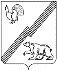          ЭЛЕКТРОННОЙ ПОДПИСЬЮСертификат  [Номер сертификата 1]Владелец [Владелец сертификата 1]Действителен с [ДатаС 1] по [ДатаПо 1]А.Ю. Харлов№ п\пКритерии оценки последствий решения о реорганизации или ликвидации учрежденияЗначение критерия оценки последствий решения о реорганизации или ликвидации учрежденияЗначение критерия оценки последствий решения о реорганизации или ликвидации учреждения№ п\пКритерии оценки последствий решения о реорганизации или ликвидации учреждения(значение критерия достигнуто)(значение критерия не достигнуто)1Обеспечение продолжения оказания услуг, предоставляемых учреждением, предлагаемым к реорганизации или ликвидации, в необходимом объемеобеспеченоне обеспечено2Уровень востребованности учреждения (посещаемость)не востребовановостребовано3Экономический эффект, при котором реорганизация или ликвидация учреждения приведет к снижению расходов средств бюджета городаобеспеченне обеспечен№ п\пКритерии оценки последствий решения о реорганизации или ликвидации учрежденияЗначение критерия оценки последствий решения о реорганизации или ликвидации учрежденияЗначение критерия оценки последствий решения о реорганизации или ликвидации учреждения№ п\пКритерии оценки последствий решения о реорганизации или ликвидации учреждения(значение критерия достигнуто)(значение критерия не достигнуто)1Обеспечение продолжения оказания услуг, предоставляемых учреждением, предлагаемым к реорганизации или ликвидации, в необходимом объемеобеспеченоне обеспечено2Уровень востребованности учреждения (посещаемость)не востребовановостребовано3Экономический эффект, при котором реорганизация или ликвидация учреждения приведет к снижению расходов средств бюджета городаобеспеченне обеспечен